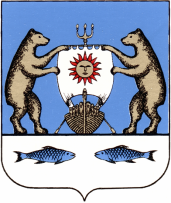 Российская Федерация         Новгородская область Новгородский районСовет депутатов Борковского сельского поселенияРЕШЕНИЕот 22.09.2020 № 3д. БоркиОб утверждении текста присяги Совет депутатов Борковского сельского поселения РЕШИЛ:1. Утвердить прилагаемый текст присяги, приносимой Главой   Борковского сельского поселения.2. Признать утратившим силу решение Совета депутатов Борковского сельского поселения от 01.10.2015 года № 4 «Об утверждении текста присяги».3. Настоящее решение разместить в муниципальной газете «Борковский вестник» и на официальном сайте Администрации Борковского сельского поселения в информационно - телекоммуникационной сети «Интернет» по адресу: www.borkiadm.ru.Председатель Совета депутатовБорковского сельского поселения                              С.Г. Иванова                                                                                                                            Утвержденарешением Совета депутатов                                                                                             Борковского сельского поселения                                                                                                  от 22.09.2020 № 3Текст присягиГлавы Борковского  сельского поселенияВступая в должность Главы Борковского сельского поселения,  при осуществлении своих полномочий, клянусь:соблюдать Конституцию Российской Федерации, законы, нормативные правовые акты Российской Федерации и Новгородской области, муниципальные правовые акты, Устав Борковского сельского поселения; уважать и охранять права и свободы человека и гражданина, следовать принципам законности и справедливости;добросовестно исполнять полномочия Главы Борковского сельского поселения:защищать интересы населения и действовать на благо процветания Борковского сельского поселения и его жителей.